SEENI 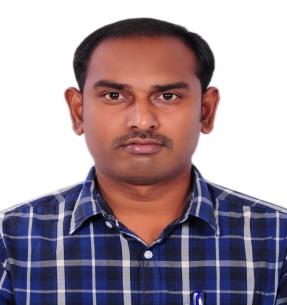 Senior Mechanical Engineer(10 Years Gulf Experience in Plumbing, Fire Fighting, MEP Coordination) Dubai – United Arab Emirates (UAE)Mail : seeni.369934@2freemail.com Career ObjectiveSeeking a challenging opportunity where I will be able to utilize my strong organizational skills, educational background and ability to work well with people, which will allow me to grow personally and professionally. I am self-motivated and able to work both independently and as collaborative team members.Professional SummaryHaving totaled 14 year’s experience as Senior Mechanical Engineer, Mechanical Engineer, Plumbing & Fire Fighting Engineer, Site Engineer, QA/QC Engineer and Production Supervisor. Having 10 year’s gulf experience in Plumbing, Fire Fighting, MEP Coordination and HVAC System. Having 10 year’s gulf working experience in High-Rise Buildings, Residence & Commercial Buildings, Hotel Apartments, Luxury Residence Villas, Schools and Warehouses. Sharjah and Ajman Civil Defense Approved Fire Fighting Engineer. Hold a Bachelor Degree and Diploma in Mechanical Engineering. Design, Tender/Estimation and Site Execution for Drainage, Water Supply and Fire Fighting System. Site Supervision/Site Execution of Plumbing, Fire Fighting, MEP Coordination and HVAC System as per project specification and contractor’s documents. Installation, Inspection, Testing & Commissioning of various mechanical systems in construction buildings. Drafting/ Modification of shop drawings for Drainage, Water Supply and Fire Fighting System. Assist in the preparation of MEP Builder’s work drawings, Workshop drawings, MEP Co-ordination drawings, As-Built drawings and getting approval from consultant/main contractor. Prepare the shop drawings as per DEWA Specification, Rules & Regulations and NFPA Codes. To Calculate the Pump Head Calculation and Water Demand Calculation. Preparation of Materials Submittals and getting approval from the consultant for Drainage, Water Supply and Fire Fighting System. Review and processing of MEP Shop drawings and other submittals. Quantity Estimation & Bill of Quantity (BOQ) for Drainage, Water Supply & Fire Fighting System. Attending Site Inspection, MIR, NCR closing & Snag list closing inspection with Consultant. Participating technical meeting, site co-ordination meeting with Main Contractor, Consultant/Client. Prepare the Monthly Invoice/Running Bill and getting approval from Consultant/Main Contractor. Coordinate with Client, Consultant, Main Contractor’s Engineers and other Engineers likes Electrical, HVAC Engineer, Civil Engineers, Architectural Engineers, Subcontractors and Suppliers. Coordinate with all MEP activity works, structural & architectural and other related works. Academic ProfileWorking Project – Gulf (10 Years)Proposed 4Towers Building – 4 Towers (G+4P+13 Typ. Floors+Roof) @ Ajman – UAEWorking Experience – Gulf (10 Years)SENIOR MECHANICAL ENGINEER (Plumbing, Fire Fighting System & MEP Co-ordination)Job Profile (Plumbing, Fire Fighting, MEP Coordination & HVAC) – 10 YearsSite Supervision / Site Execution Prepare the daily site activity planning report and daily distribution of manpower as per flow of work activity and Main Contractor/Project Director requirement. Daily assign and distribution of work to every supervisor/foreman. To check the quality of work and output of work. Taking bill of quantity (BOQ) for drainage, water supply and fire fighting system. Prepare and order the materials requirements [MR] as per consultant approved drawings. Follow-up of work progress and Materials follow up at the site. Site Supervision/Site Execution of Drainage, Water Supply and Fire Fighting Systems. Supervise HVAC ducting; copper pipe & chilled water pipe installation work on site as per approved drawings and site conditions. Prepare and submit the Inspection request, MIR, RFI, Closing of NCR and Closing of Snag list. Attending Site Inspection, NCR Closing & Snag List Closing Inspection with Consultant/Main Contractor. To calculate the Pump Head Calculation and Water Demand Calculation. Prepare the monthly work progress Invoice and getting approval from consultant/main contractor. Participating in technical site meetings & co-ordination meeting with client/consultant and main contractor. Coordinate with Main Contractor’s Engineers and other Engineers likes Electrical, HVAC Engineer, Civil Engineers and Architectural Engineers. Coordinate with all MEP activity works, structural & architectural and other related works. Coordinate with Client, Consultant, Main Contractor, Suppliers and other Sub-contractors. Review & Update the subcontractor monthly work invoice. Installation, Inspection, Testing & Commissioning of various mechanical systems in construction buildings. Testing and Commissioning for Drainage, Water Supply and Fire Fighting System. MEP Coordination Ensure all builders works drawings are comprehensive and discussed with the various engineers for the best implementation and installation of services in coordination with other parties and main contractor.3  	Resume of Seeni Follow up the status of material and shop drawings and keep all parties informed of the status and follow up the implementation of the Clients comments in a timely manner. Coordinate with main contractors, sub-contractors, MEP coordinator, Engineers and Construction Manager to obtain clearance before starting the work to ensure smooth and efficient execution of work. To provide reminders, in advance, to the Project Director for any anticipated conflict that may happen in the future with respect to the simultaneous activities of all MEP trades and main contractors. Design Guiding the auto-cad draftsman’s for prepare the Builder’s work drawings, Workshop drawings, As-built shop drawing for drainage, water supply and fire fighting system. Drafting/Modifying the shop drawing as per DEWA, SEWA & FEWA regulations, NFPA code or as per standard. Reviewing shop drawings to incorporate the consultants comments & gets approval from the consultant. Review and processing of MEP shop drawings and other submittals. Assist to prepare the MEP Builder’s work drawings and MEP Coordination drawings. Assist to prepare the Request for Information (RFI) based on design/tender drawings. Planning Prepare the weekly look ahead program as per main contractor requirements. Prepare the daily manpower distribution/allocation report. Prepare and monitoring labor workmanship report. Prepare and update daily work progress report. Prepare monthly work progress and manpower requirement report. Estimation / Quantity Surveyor Taking off the quantities as per the tender/design drawings. Sending the inquiries to the approved manufacturers. Follow up for quotations, verifying the quantities and compliance from the quotations. Evaluates contractual variations and estimate new price, quantities and similar issues. Prepare and submit the materials submittals for consultant approval. Prepare the BOQ for drainage, water supply and firefighting system based on tender drawings. Prepare and submit the monthly invoice/running bill. Software SkillsGood working knowledge in AutoCAD 2007, 2013 & 2015. Good knowledge in MS-Office (Word, Excel and Power Point) Personal DetailsBachelor Degree in Mechanical Engineering, (B.E –Mechanical)Bachelor Degree in Mechanical Engineering, (B.E –Mechanical)(From Sep’2000 to May’2003)68% with First Class,68% with First Class,Bharathiyar University, Maharaja Engineering College, Coimbatore, Tamilnadu – India.Bharathiyar University, Maharaja Engineering College, Coimbatore, Tamilnadu – India.Bharathiyar University, Maharaja Engineering College, Coimbatore, Tamilnadu – India.Diploma in Mechanical Engineering, (DME)Diploma in Mechanical Engineering, (DME)(From Jul’1997 to Apr’2000)80% with First Class,80% with First Class,Sri Sowdambika Polytechnic, Aruppukottai, Tamilnadu - India.Sri Sowdambika Polytechnic, Aruppukottai, Tamilnadu - India.1Resume of Seeni Main ConsultantMain Consultant: Engr. Adan Saffarini Architects & Engineering Consultants: Engr. Adan Saffarini Architects & Engineering ConsultantsMain ContractorMain Contractor: Prestige Constructions LLCScope of WorkScope of Work: Plumbing, Fire Fighting & MEP Co-ordinationAjman Corniche Residence Buildings – 7 Towers (B+G+40Floors+Health Club) @ Ajman-UAEAjman Corniche Residence Buildings – 7 Towers (B+G+40Floors+Health Club) @ Ajman-UAEAjman Corniche Residence Buildings – 7 Towers (B+G+40Floors+Health Club) @ Ajman-UAEAjman Corniche Residence Buildings – 7 Towers (B+G+40Floors+Health Club) @ Ajman-UAEMain ConsultantMain Consultant: Engr. Adan Saffarini Architects & Engineering Consultants: Engr. Adan Saffarini Architects & Engineering ConsultantsMain ContractorMain Contractor: Gulf Asia Contracting Co. LLCScope of WorkScope of Work: Plumbing, Fire Fighting System & MEP Co-ordination: Plumbing, Fire Fighting System & MEP Co-ordinationAl Zorah Golf Course Villas – (42 Villas) @ Ajman-UAEAl Zorah Golf Course Villas – (42 Villas) @ Ajman-UAEAl Zorah Golf Course Villas – (42 Villas) @ Ajman-UAEMain ConsultantMain Consultant: NAGA Architects Engineers Designers Planners: NAGA Architects Engineers Designers PlannersMain ContractorMain Contractor: Prestige Constructions LLCScope of WorkScope of Work: Plumbing, LPG System & MEP Co-ordinationResidential Building (G+3P+10Floors+Roof) @ Al Majaz-3, Sharjah-UAEResidential Building (G+3P+10Floors+Roof) @ Al Majaz-3, Sharjah-UAEResidential Building (G+3P+10Floors+Roof) @ Al Majaz-3, Sharjah-UAEMain ConsultantMain Consultant: Mazaya Consulting EngineersMain ContractorMain Contractor: Al Qabdha Global Building Contracting LLCScope of WorkScope of Work: Plumbing, Fire Fighting System & MEP Co-ordination: Plumbing, Fire Fighting System & MEP Co-ordinationCommercial & Residential Building (3B+G+3P+18Floors+Health Club) @ Qasimiya, Sharjah-UAECommercial & Residential Building (3B+G+3P+18Floors+Health Club) @ Qasimiya, Sharjah-UAECommercial & Residential Building (3B+G+3P+18Floors+Health Club) @ Qasimiya, Sharjah-UAECommercial & Residential Building (3B+G+3P+18Floors+Health Club) @ Qasimiya, Sharjah-UAEMain ConsultantMain Consultant: Mazaya Consulting EngineersMain ContractorMain Contractor: Al Qabdha Global Building Contracting LLCScope of WorkScope of Work: Plumbing, Fire Fighting System & MEP Co-ordination: Plumbing, Fire Fighting System & MEP Co-ordinationResidential Building (B+G+5P+15Floors+Helipad) @ Al Nahda, Sharjah-UAEResidential Building (B+G+5P+15Floors+Helipad) @ Al Nahda, Sharjah-UAEResidential Building (B+G+5P+15Floors+Helipad) @ Al Nahda, Sharjah-UAEResidential Building (B+G+5P+15Floors+Helipad) @ Al Nahda, Sharjah-UAEMain ConsultantMain Consultant: Step Engineering ConsultantsMain ContractorMain Contractor: Baniyas Building Contracting LLCScope of WorkScope of Work: Plumbing, Fire Fighting System & MEP Co-ordination: Plumbing, Fire Fighting System & MEP Co-ordinationAshghal (Qatar Government) Ten Kindergarten School KG-45 & KG-47 Buildings @ Doha-QatarAshghal (Qatar Government) Ten Kindergarten School KG-45 & KG-47 Buildings @ Doha-QatarAshghal (Qatar Government) Ten Kindergarten School KG-45 & KG-47 Buildings @ Doha-QatarAshghal (Qatar Government) Ten Kindergarten School KG-45 & KG-47 Buildings @ Doha-QatarMain ConsultantMain Consultant: Arab Engineering Bureau (AEB)Main ContractorMain Contractor: Imperial Trading & Contracting Co. WLLScope of WorkScope of Work: Plumbing, Fire Fighting, MEP Co-ordination & HVAC System: Plumbing, Fire Fighting, MEP Co-ordination & HVAC SystemPorto Arabia Tower 16A (4P+G+Mezzanine+Amenity+20Floors+Roof) @ The Pearl QatarPorto Arabia Tower 16A (4P+G+Mezzanine+Amenity+20Floors+Roof) @ The Pearl QatarPorto Arabia Tower 16A (4P+G+Mezzanine+Amenity+20Floors+Roof) @ The Pearl QatarPorto Arabia Tower 16A (4P+G+Mezzanine+Amenity+20Floors+Roof) @ The Pearl QatarMain ConsultantMain Consultant: Hill InternationalMain ContractorMain Contractor: Tri Valley Ligament Contracting Co. WLLScope of WorkScope of Work: Plumbing, Fire Fighting System & MEP Co-ordination: Plumbing, Fire Fighting System & MEP Co-ordinationPackage 2 & 2A Nakheel Villas (525 Luxury Residency Villas - 4BHK) @ Jeremiah Park, Dubai-UAEPackage 2 & 2A Nakheel Villas (525 Luxury Residency Villas - 4BHK) @ Jeremiah Park, Dubai-UAEPackage 2 & 2A Nakheel Villas (525 Luxury Residency Villas - 4BHK) @ Jeremiah Park, Dubai-UAEPackage 2 & 2A Nakheel Villas (525 Luxury Residency Villas - 4BHK) @ Jeremiah Park, Dubai-UAEMain ConsultantMain Consultant: Dar Al-Handasah (DAR)Main ContractorMain Contractor: Pauling Middle East Co. LLCScope of WorkScope of Work: Plumbing, LPG System & MEP Co-ordinationIvory Grand Hotel Apartments (3B+G+14Floors+GYM+Roof) @ Al Barsha-1, Dubai-UAEIvory Grand Hotel Apartments (3B+G+14Floors+GYM+Roof) @ Al Barsha-1, Dubai-UAEIvory Grand Hotel Apartments (3B+G+14Floors+GYM+Roof) @ Al Barsha-1, Dubai-UAEIvory Grand Hotel Apartments (3B+G+14Floors+GYM+Roof) @ Al Barsha-1, Dubai-UAEMain ConsultantMain Consultant: Middle East Engineering Consultants (MEECON): Middle East Engineering Consultants (MEECON)Main ContractorMain Contractor: Al Shafar Civil Engineering LLCScope of WorkScope of Work: Plumbing, Fire Fighting System & MEP Co-ordination: Plumbing, Fire Fighting System & MEP Co-ordination106 Industrial Warehouses @ Dubai Investment Park, Dubai-UAE106 Industrial Warehouses @ Dubai Investment Park, Dubai-UAE106 Industrial Warehouses @ Dubai Investment Park, Dubai-UAEMain ConsultantMain Consultant: Dar Al-Handasah (DAR)Main ContractorMain Contractor: System Construct LLCScope of WorkScope of Work: Fire Fighting System2Resume of Seeni Tech Engineering LLC (TECH GROUP Pvt. Jsc),Ajman - UAE (MEP Contracting Company)(From Oct’2014 to Till Date)MECHANICAL ENGINEER (Plumbing, Fire Fighting System & MEP Co-ordination)MECHANICAL ENGINEER (Plumbing, Fire Fighting System & MEP Co-ordination)Al Aywan Security & Safety Equipment Maintenance & Installation LLC,Sharjah - UAE (MEP Contracting Company)(From Sep’2013 to Sep’2014)MECHANICAL ENGINEER (Plumbing & Fire Fighting System, MEP & HVAC System)MECHANICAL ENGINEER (Plumbing & Fire Fighting System, MEP & HVAC System)Power Point Electrical & Mechanical Works LLC (Al Shafar Group),Dubai - UAE (MEP Contracting Company)(From Dec’2009 to May'2013)SITE ENGINEER (Fire Fighting System)NAFFCO (National Fire Fighting Manufacturing FZCO),Dubai – UAE (Fire Protection System)(From Feb’2007 to Jan’2008)Working Experience – India (4 Years)SITE ENGINEERMotif Designs, Chennai-India (Interior Design & Turnkey Project)(From Mar’2008 to Nov’2009)QA/QC ENGINEERK.K. Press Tools & Components, Chennai-India(From Sep’2004 to Dec’2006)(Production of Press Tools, Press Components and Welding Works)(From Sep’2004 to Dec’2006)PRODUCTION SUPERVISORR.V. Industrials, Coimbatore-India (Production of Machining Parts)(From Dec’2003 to Aug’2004)Visa StatusVisa Status: UAE Employment Visa (Expiry on 02nd Nov’ 2018)Languages KnownLanguages Known: English, Malayalam, Tamil and HindiPrevious Monthly SalaryPrevious Monthly Salary: AED 10,000 + TransportationExpect Monthly SalaryExpect Monthly Salary: As per company standardsNotice PeriodNotice Period: 07 Days after confirmationSexSex: MaleDate of BirthDate of Birth: 21st March 1982NationalityNationality: IndianUAE Driving LicenseUAE Driving License: On Road Test4Resume of Seeni 